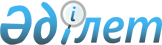 Сумен жабдықтаудың баламасыз көздерi болып табылатын ерекше маңызды топтық және оқшау жүйелердiң тiзбесiн бекiту туралы
					
			Күшін жойған
			
			
		
					Қазақстан Республикасы Үкіметінің 2003 жылғы 13 желтоқсандағы N 1265 қаулысы. Күші жойылды - Қазақстан Республикасы Үкiметiнiң 2015 жылғы 31 қазандағы № 870 қаулысымен      Ескерту. Күші жойылды - ҚР Үкiметiнiң 31.10.2015 № 870 (алғашқы ресми жарияланған күнiнен кейін күнтiзбелiк он күн өткен соң қолданысқа енгiзіледі) қаулысымен.      РҚАО-ның ескертпесі.      ҚР мемлекеттік басқару деңгейлері арасындағы өкілеттіктердің аражігін ажырату мәселелері бойынша 2014 жылғы 29 қыркүйектегі № 239-V ҚРЗ Заңына сәйкес ҚР Ауыл шаруашылығы министрінің 2015 жылғы 31 наурыздағы № 19-3/297 бұйрығын қараңыз.      Ескерту. Тақырыбына өзгеріс енгізілді - ҚР Үкіметінің 2009.03.30 N 426 Қаулысымен.       Қазақстан Республикасының 2003 жылғы 9 шiлдедегi Су кодексiне сәйкес Қазақстан Республикасының Үкiметi қаулы етеді:



      1. Қоса берiлiп отырған Сумен жабдықтаудың баламасыз көздерi болып табылатын ерекше маңызды топтық және оқшау жүйелердiң тiзбесi бекiтiлсiн.

      Ескерту. 1-тармаққа өзгеріс енгізілді - ҚР Үкіметінің 2009.03.30 N 426 Қаулысымен.



      2. Осы қаулы қол қойылған күнiнен бастап күшiне енедi.       Қазақстан Республикасының 

      Премьер-Министрі 

Қазақстан Республикасы    

Үкiметiнiң         

2003 жылғы 13 желтоқсандағы 

N 1265 қаулысымен      

бекiтiлген          Сумен жабдықтаудың баламасыз көздері болып табылатын ерекше маңызды топтық және оқшау жүйелердің тізбесі      Ескерту. Тізбе жаңа редакцияда - ҚР Үкіметінің 2010.12.28 № 1430 (2011.01.01 бастап қолданысқа енгізіледі) Қаулысымен, өзгеріс енгізілді - ҚР Үкіметінің 2011.05.14 N 517 (алғашқы ресми жарияланған күнінен бастап қолданысқа енгізіледі), 2012.01.16 № 63 (2012.01.01 бастап қолданысқа енгізіледі); 12.05.2014 № 479 қаулыларымен.
					© 2012. Қазақстан Республикасы Әділет министрлігінің «Қазақстан Республикасының Заңнама және құқықтық ақпарат институты» ШЖҚ РМК
				Р/с

№Облыстар бойынша объектілердің атауы121. Топтық жүйелерАқмола облысы1.Көкшетау өнеркәсіп су құбыры2.Нұра топтық су құбыры2-1."Торғай - Төменгі Торғай - Қайғарлы" топтық су құбыры2-2.«Дамса – Научный – Степное» топтық су құбырыАлматы облысы3.Бозой топтық су құбырыАтырау облысы4.«Атырау - Мақат» топтық су құбыры5.Индер - Миялы топтық су құбыры6.Қоянды топтық су құбыры7.«Құлсары - Тұрғызба - Шоқпартоғай - Аққызтоғай» топтық су құбыры8.«Миялы - Жангелдин - Жасқайрат» топтық су құбырыБатыс Қазақстан облысы9.Каменский топтық су құбыры10.Орда топтық су құбыры11.«Сырым» топтық су құбыры12.Шыңғырлау топтық су құбыры13.«Қазталов - Әжбай» топтық су құбырыҚарағанды облысы14.Қаныш Сәтпаев атындағы каналҚостанай облысы15.Владыкин топтық су құбыры16.Есіл топтық су құбыры17.Железнодорожный топтық су құбыры18.Лихачев топтық су құбыры19.Смирнов топтық су құбыры20.Ұзынкөл топтық су құбыры21.«Ашутасты - Родина» топтық су құбыры22.Свердлов топтық су құбыры23.Волгоград топтық су құбырыҚызылорда облысы24.Арал - Сарыбұлақ топтық су құбыры25.Жиделі топтық су құбыры26.Октябрь топтық су құбырыМаңғыстау облысы27.Ақжігіт - Майлы топтық су құбыры28.Бесқұдық - Бекін топтық су құбыры29.«Жетеш - Тұщықұдық - Шебір» топтық су құбыры30.«Қазба - Ақшымырау - Қызан» топтық су құбыры31.«Ақшұқұр - Саин» топтық су құбырыОңтүстік Қазақстан облысы32.Арыс топтық су құбыры33.Сарыағаш топтық су құбыры34.Шәуілдір топтық су құбыры34-1.«Қажымұқан-Қараспан» топтық су құбыры34-2."Дарбаза" топтық су құбыры34-3.«Жетісай» топтық су құбырыСолтүстік Қазақстан облысы35.Булаев топтық су құбыры36.Есіл топтық су құбыры37.Преснов топтық су құбыры38.Сергеев топтық су құбыры39.Соколов топтық су құбыры40.«Екатеринов - Матросов - Сәбит - Святодухов - Зеленная Роща - Светлое - Чапаев» топтық су құбыры41.«Пресноредуть - Песчанка - Макарьев - Западное» топтық су құбыры42.«Қарақамыс - Озерное - Бауман - Ақбалық - Жалтырша» топтық су құбыры42-1.«Краснознаменск» топтық су құбырыШығыс Қазақстан облысы43.Белағаш топтық су құбыры43-1."Ақбұзау - Қаражал - Салқынтөбе" топтық су құбырыАқтөбе облысы43-2."Айырқызыл - Ақши - Ырғыз" топтық су құбырыЖамбыл облысы43-3.«Ынтымақ» топтық су құбыры2. Оқшау жүйелерАқтөбе облысы44.«Айырқызыл» оқшау су құбыры45.«Комсомол» оқшау су құбыры46.«Мәртөк» оқшау су құбыры47.«Мұғалжар» оқшау су құбыры48.«Бозой» оқшау су құбыры49.«Қауылжар» оқшау су құбыры50.«Бегімбет» оқшау су құбыры51.«Жылан» оқшау су құбыры52.«Шілікті» оқшау су құбыры53.«Тоғыз» оқшау су құбыры54.«Қарашоқат» оқшау су құбыры55.«Шоқсу - Шалқар» оқшау су құбыры56.«Көпмола» оқшау су құбыры57.«Қопатай» оқшау су құбыры58.«Кендала» оқшау су құбыры59.«Ұлпан» оқшау су құбыры60.«Қайдауыл» оқшау су құбыры61.«Мөңкеби» оқшау су құбыры62.«Қауылжар станциясы» оқшау су құбыры63.«Ақеспе» оқшау су құбыры64.«Қотыртас» оқшау су құбыры65.«Қаратоғай» оқшау су құбыры66.«Тумалыгүл» оқшау су құбыры67.«Қарауылкелді» оқшау су құбыры68.«Ноғайты» оқшау су құбырыАтырау облысы69.«Аққыстау» оқшау су құбыры70.«Томан» оқшау су құбыры71.«Нарын» оқшау су құбыры72.«Исатай» оқшау су құбыры73.«Кудряшов» оқшау су құбыры74.«Ганюшкин» оқшау су құбыры75.«РТС» оқшау су құбыры76.«Самаркино» оқшау су құбыры77.«Жыланды» оқшау су құбыры78.«Дәулеткерей» оқшау су құбыры79.«Жұмекен» оқшау су құбыры80.«Алға - Иманов» оқшау су құбыры81.«Нұржау» оқшау су құбыры82.«Көптоғай» оқшау су құбыры83.«Сафон» оқшау су құбыры84.«Жаңа - Қаратон» оқшау су құбыры85.«Қосшағыл» оқшау су құбыры86.«Махамбет» оқшау су құбыры87.«Ақ - Көл» оқшау су құбыры88.«Қиғаш» оқшау су құбыры89.«Шортанбай» оқшау су құбыры90.«Бірлік» оқшау су құбыры91.«Орлы» оқшау су құбыры92.«Тұшықұдық» оқшау су құбыры92-1.«Дендер» оқшау су құбыры92-2.«Есбол» оқшау су құбыры92-3.«Сарытоғай» оқшау су құбыры92-4.«Яманка» оқшау су құбыры92-5.«Забурын» оқшау су құбыры92-6.«Береке» оқшау су құбыры92-7.«Алға» оқшау су құбыры92-8.«Сельхозтехника» оқшау су құбыры92-9.«Х.Ергалиев» оқшау су құбыры92-10.«Өркен» оқшау су құбырыБатыс Қазақстан облысы93.«Шапай» оқшау су құбыры94.«Алғабас» оқшау су құбыры95.«Қарауылтөбе» оқшау су құбыры96.«Жұбан» оқшау су құбыры97.«Алмалы» оқшау су құбыры98.«Макарово» оқшау су құбыры99.«Первосоветское» оқшау су құбыры100.«Чесноково» оқшау су құбыры101.«Мичурино» оқшау су құбыры102.«Даринское» оқшау су құбыры103.«Железново» оқшау су құбыры104.«Қазталов» оқшау су құбыры105.«Жалпақтал» оқшау су құбыры106.«Қараоба» оқшау су құбыры107.«Қышанкөл» оқшау су құбыры108.«Жаңақала» оқшау су құбыры109.«Теректі» оқшау су құбыры110.«Атамекен» оқшау су құбыры111.«Ақбұлақ» оқшау су құбыры112.«Қарағаш» оқшау су құбыры113.«Лубенка» оқшау су құбыры114.«Полтавка» оқшау су құбыры115.«Белогорка» оқшау су құбыры116.«Қоңыр» оқшау су құбыры117.«Аралтөбе» оқшау су құбыры118.«Тасқұдық» оқшау су құбыры119.«Қаратөбе» оқшау су құбыры120.«Шөптікөл» оқшау су құбыры121.«Сулыкөл» оқшау су құбыры122.«Қарақамыс» оқшау су құбыры123.«Ақтайсай» оқшау су құбыры123-1."Тайпақ" оқшау су құбыры123-2."Қабыршақты" оқшау су құбыры123-3."Махамбет" оқшау су құбыры123-4."Набережное" оқшау су құбыры123-5."Жамбыл" оқшау су құбыры123-6."Достық" оқшау су құбыры123-7."Талдыбұлақ" оқшау су құбыры123-8."Бұлан" оқшау су құбыры123-9."Алғабас-Сырым" оқшау су құбыры123-10.«Төңкеріс» оқшау су құбыры123-11.«Көнеккеткен» оқшау су құбыры123-12.«Жайық» оқшау су құбыры123-13.«Долинное» оқшау су құбыры123-14.«Ұзынкөл» оқшау су құбыры123-15.«Сары-өмір» оқшау су құбыры123-16.«Покатиловка» оқшау су құбыры123-17.«Ақсуат» оқшау су құбыры123-18.«Қөскөл» оқшау су құбыры123-19.«Қоржын» оқшау су құбырыҚарағанды облысы124.«Теміржолсу - Қарағанды» оқшау су құбыры125.«Теміржолсу - Сервис» оқшау су құбыры126.«Байдалы - Би» оқшау су құбыры127.«Түгіскен» оқшау су құбыры128.«Ералиев» оқшау су құбыры129.«Ақтүбек» оқшау су құбыры130.«Ынтымақ» оқшау су құбыры131.«Ынталы» оқшау су құбыры132.«Ақтау» оқшау су құбыры133.«Ақтайлақ» оқшау су құбыры134.«Атасу» оқшау су құбыры135.«Сарышаған» оқшау су құбыры136.«Ақтоғай» оқшау су құбыры137.«Абай» оқшау су құбыры138.«Жидебай» оқшау су құбыры139.«Қарамеңді би» оқшау су құбыры140.«Құсақ» оқшау су құбыры141.«Тасарал» оқшау су құбыры142.«Тараңғалық» оқшау су құбыры143.«Шашубай» оқшау су құбыры144.«Нұркен» оқшау су құбыры145.«Киевка» оқшау су құбыры146.«Майоровка» оқшау су құбыры147.«Пржевальское» оқшау су құбыры148.«Ахмет ауыл» оқшау су құбыры149.«Жараспай» оқшау су құбыры150.«Құланөтпес» оқшау су құбыры151.«Щербаковское» оқшау су құбыры152.«Баршино» оқшау су құбыры153.«Изенді» оқшау су құбыры154.«Соналы» оқшау су құбыры155.«Байтуған» оқшау су құбыры156.«Көбетей» оқшау су құбыры156-1.«Заречное» оқшау су құбыры156-2.«Тассуат» оқшау су құбыры156-3.«Шахтер» оқшау су құбырыҚостанай облысы157.«Аман - Су» оқшау су құбыры158.«Дидар» оқшау су құбыры159.«Жангелді коммуналдық шаруашылық кәсіпорны» оқшау су құбыры160.«Железорудная жылу энергетикалық компаниясы» оқшау су құбыры161.«Жылу» оқшау су құбыры162.«Затобол жылу энергетикалық компаниясы» оқшау су құбыры163.«Қамысты» оқшау су құбыры164.«Құсмұрын жылу энергетикалық компаниясы» оқшау су құбыры165.«Мерей» оқшау су құбыры166.«Таза су» оқшау су құбыры167.«Тарановец» оқшау су құбыры168.«Тобыл» оқшау су құбыры169.«Баталы» оқшау су құбыры170.«Қазанбасы» оқшау су құбыры171.«Инспэк» оқшау су құбыры172.«Тоғызақ» оқшау су құбыры173.«Перелески» оқшау су құбыры174.«Қойбағар» оқшау су құбыры175.«Жітіқара» оқшау су құбыры176.«Апановка» оқшау су құбыры177.«Арыстансор» оқшау су құбыры177-1.«Збан» оқшау су құбыры177-2.«Қарасу» оқшау су құбыры177-3.«Ақшығанақ» оқшау су құбыры177-4.«Приозерный» оқшау су құбыры177-5.«Фурманов» оқшау су құбыры177-6.«Жамбыл» оқшау су құбыры177-7.«Тауш» оқшау су құбыры177-8.«Көкалат» оқшау су құбыры177-9.«Аят» оқшау су құбыры177-10.«Зааят» оқшау су құбыры177-11.«Құмкешу» оқшау су құбыры177-12.«Елизаветинка» оқшау су құбырыҚызылорда облысы178.«Шоқсу» оқшау су құбыры179.«Байқожа» оқшау су құбыры180.«Теміржолсу - Қызылорда - Шиелі» оқшау су құбыры181.«Теміржолсу - Қызылорда - Қармақшы» оқшау су құбыры182.«Қармақшы» окшау су құбыры183.«Ақтөбе» оқшау су құбыры184.«Ақжар» оқшау су құбыры185.«Тұрмағамбет» оқшау су құбыры186.«Алдашбай - ахун» оқшау су құбыры187.«Қуаңдария» оқшау су құбыры188.«Көмекбаев» оқшау су құбыры189.«Ақмая» оқшау су құбыры190.«Бәйгеқұм» оқшау су құбыры191.«Байсын» оқшау су құбыры192.«Жансейіт» оқшау су құбыры193.«Бұланбай» оқшау су құбыры194.«Шоқай» оқшау су құбыры195.«1-май» оқшау су құбыры196.«Бірлестік» оқшау су құбыры197.«Ботабай» оқшау су құбыры198.«Тартоғай» оқшау су құбыры198-1.«Төретам» оқшау су құбыры198-2.«Ақай» оқшау су құбыры198-3.«Тереңөзек» оқшау су құбыры198-4.«Жалағаш» оқшау су құбыры198-5.«Қалжан Ахун» оқшау су құбыры198-6.«Сәкен Сейфуллин» оқшау су құбыры198-7.«Құндызды» оқшау су құбыры198-8.«А. Тоқмағамбетов» оқшау су құбыры198-9.«Шаған» оқшау су құбыры198-10.«Ақжарма» оқшау су құбыры198-11.«Іңкардария» оқшау су құбыры198-12.«Н. Ілиясов» оқшау су құбыры198-13.«Шіркейлі» оқшау су құбыры198-14.«Қоғалыкөл» оқшау су құбыры198-15.«Айдарлы» оқшау су құбыры198-16.«Жетікөл» оқшау су құбыры198-17.«Амангелді» оқшау су құбыры198-18.«Бесарық» оқшау су құбыры198-19.«Белкөл» оқшау су құбыры198-20.«Бірқазан» оқшау су құбыры198-21.«Абай» оқшау су құбыры198-22.«Досан» оқшау су құбыры198-23.«Қарауылтөбе» оқшау су құбыры198-24.«Ақжарма» оқшау су құбыры198-25.«Наурыз» оқшау су құбыры198-26.«Талсуат» оқшау су құбыры198-27.«Қараөзек» оқшау су құбыры198-28.«Айнакөл» оқшау су құбыры198-29.«Аққұм» оқшау су құбыры198-30.«Аққыр» оқшау су құбыры198-31.«Ақсу» оқшау су құбыры198-32.«Аламасек» оқшау су құбыры198-33.«Бұқарбай батыр» оқшау су құбыры198-34.«Еңбек» оқшау су құбыры198-35.«Жаңадария» оқшау су құбыры198-36.«Қаракеткен» оқшау су құбыры198-37.«Жаңаталап» оқшау су құбыры198-38.«Мақпалкөл» оқшау су құбыры198-39.«Мәдениет» оқшау су құбыры198-40.«Мырзабай ахун» оқшау су құбыры198-41.«Таң» оқшау су құбыры198-42.«Шәменов» оқшау су құбыры198-43.«Досбол би» оқшау су құбыры198-44.«Ақсуат» оқшау су құбыры198-45.«Майлытоғай» оқшау су құбырыМаңғыстау облысы199.«Шетпе» оқшау су құбыры200.«Жармыш» оқшау су құбыры201.«Жыңғылды» оқшау су құбыры202.«Мұнайлы» оқшау су құбыры203.«Атамекен - Мұнайлы» оқшау су құбыры204.«Шетпе - Теміржолсу - Маңғыстау» оқшау су құбыры205.«СайӨтес - Теміржолсу - Маңғыстау» оқшау су құбыры206.«Төлеп - Теміржолсу - Маңғыстау» оқшау су құбыры207.«Бейнеу - Теміржолсу - Маңғыстау» оқшау су құбыры208.«Есет - Теміржолсу - Маңғыстау» оқшау су құбыры209.«Боранқұл - Теміржолсу - Маңғыстау» оқшау су құбыры210.«Боранқұл» оқшау су құбыры211.«Атамекен - Бейнеу» оқшау су құбыры212.«Ноғайты» оқшау су құбыры213.«Сам» оқшау су құбыры214.«Төлеп» оқшау су құбыры215.«Сарға» оқшау су құбыры216.«Тұрыш» оқшау су құбыры216-1."Басқұдық" оқшау су құбыры216-2."Баянды" оқшау су құбыры216-3."Құрық" оқшау су құбыры216-4.«Теңге» оқшау су құбыры216-5.«Қызылсай» оқшау су құбыры216-6.«Рахат» оқшау су құбыры216-7.«Жетібай» оқшау су құбыры216-8.«Мұнайшы» оқшау су құбыры216-9.«Сенек» оқшау су құбыры216-10.«Бостан» оқшау су құбыры216-11.«Құланды» оқшау су құбыры216-12.«Сазды» оқшау су құбыры216-13.«Үштаған» оқшау су құбыры216-14.«Таушық» оқшау су құбыры216-15.«Форт-Шевченко» оқшау су құбыры216-16.«Қызыл Өзен» оқшау су құбырыПавлодар облысы217.«Тереңкөл су» оқшау су құбыры218.«Песчаное» оқшау су құбыры219.«Железинка» оқшау су құбырыСолтүстік Қазақстан облысы220.«Есдәулет жер асты суларының кен орны» оқшау су құбыры221.«Преснов» оқшау су құбыры222.«Ульго» оқшау су құбыры223.«Жаңа Жол» оқшау су құбыры224.«Майбалық» оқшау су құбыры225.«Благовещенка» оқшау су құбыры226.«Саумал-Көл» оқшау су құбыры227.«Рузаев» оқшау су құбыры228.«Чистополье» оқшау су құбыры229.«Новоишимка» оқшау су құбыры229-1."Ленинград" оқшау су құбыры229-2.«Богдановка» оқшау су құбыры229-3.«Амангелді» оқшау су құбыры229-4.«Железное» оқшау су құбыры229-5.«Кладбинка» оқшау су құбыры229-6.«Петровка» оқшау су құбыры229-7.«Рождественка» оқшау су құбыры229-8.«Садовка» оқшау су құбыры229-9.«Балуан» оқшау су құбыры229-10.«Семиполка» оқшау су құбыры229-11.«Жалтыр» оқшау су құбыры229-12.«Ақсу» оқшау су құбыры229-13.«Жаңасу» оқшау су құбыры229-14.«Новопокровка» оқшау су құбыры229-15.«Кривощеково» оқшау су құбыры229-16.«Ақжан» оқшау су құбырыШығыс Қазақстан облысы230.«Теміржолсу - Аягөз» оқшау су құбыры231.«Первомайский» оқшау су құбыры232.«Зевакино» оқшау су құбыры233.«Рулиха станциясы» оқшау су құбыры234.«Быструха» оқшау су құбыры235.«Березка» оқшау су құбыры236.«Қарауыл» оқшау су құбыры237.«Ақжар» оқшау су құбыры238.«Құмкөл» оқшау су құбыры239.«Тұғыл» оқшау су құбыры240.«Ақсуат» оқшау су құбыры240-1."Қалбатау" оқшау су құбыры240-2."Үшбиік" оқшау су құбыры240-3."Бесқарағай" оқшау су құбыры240-4."Баскел" оқшау су құбыры240-5."Кіші Владимировка" оқшау су құбыры240-6."Канонерка" оқшау су құбыры240-7."Бозтал" оқшау су құбыры240-8."Кривинка" оқшау су құбыры240-9."Жаңа ауыл" оқшау су құбыры240-10."Маңырақ" оқшау су құбыры240-11."Құйған" оқшау су құбыры240-11-1.«Жамбыл» оқшау» оқшау су құбыры240-11-2.«Жалаңаш» оқшау су құбыры240-11-3.«Ахметбұлақ» оқшау су құбыры240-11-4.«Байғотас» оқшау су құбыры240-11-5.«Рассыпное» оқшау су құбыры240-11-6.«Волчанка» оқшау су құбыры240-11-7.«Березовка» оқшау су құбыры240-11-8.«Кандыковка» оқшау су құбыры240-11-9.«Крюковка» оқшау су құбыры240-11-10.«Вер-Уба» оқшау су құбыры240-11-11.«Ново-Убинка» оқшау су құбыры240-11-12.«Суықбұлақ» оқшау су құбыры240-11-13.«Жайма» оқшау су құбыры240-11-14.«Новопокровка» оқшау су құбыры240-11-15.«Қарағайлы» оқшау су құбыры240-11-16.«Белтерек» оқшау су құбыры240-11-17.«Ақжал» оқшау су құбыры240-11-18.«Жаңғыз-Төбе» оқшау су құбыры240-11-19.«Беген» оқшау су құбыры240-11-20.«Таврическое» оқшау су құбыры240-11-21.«Қарабұлақ» оқшау су құбыры240-11-22.«Кеңсай» оқшау су құбыры240-11-23.«Жарсу» оқшау су құбыры240-11-24.«Сартерек» оқшау су құбыры240-11-25.«Біржан» оқшау су құбыры240-11-26.«Дайыр» оқшау су құбыры240-11-27.«Айнабұлақ» оқшау су құбырыАқмола облысы240-12."Павловка" оқшау су құбыры240-13."Новодолинка" оқшау су құбыры240-14."Ақмырза" оқшау су құбыры240-15."Новомарковка" оқшау су құбыры240-16."Қойтас" оқшау су құбыры240-17."Бозтал" оқшау су құбыры240-18."Үленті" оқшау су құбыры240-19."Күншалған" оқшау су құбыры240-20."Тайбай" оқшау су құбыры240-21."Жарық" оқшау су құбыры240-22."Малтабар" оқшау су құбыры240-23."Елтай" оқшау су құбыры240-24."Балықты" оқшау су құбыры240-25."Олжабай Батыр" оқшау су құбыры240-26."Уәлихан" оқшау су құбыры240-27."Гастелло" оқшау су құбыры240-28."Далабай" оқшау су құбыры240-29."Зерноград" оқшау су құбыры240-30."Костычев" оқшау су құбыры240-31."Львов" оқшау су құбыры240-32."Пригородный" оқшау су құбыры240-33."Пятигорск" оқшау су құбыры240-34."Тасөткел" оқшау су құбыры240-35."Тассуат" оқшау су құбыры240-35-1.«Жұмай» оқшау су құбыры240-35-2.«Садырбай» оқшау су құбыры240-35-3.«Ұялы» оқшау су құбыры240-35-4.«Үшсарт» оқшау су құбыры240-35-5.«Талапкер» оқшау су құбыры240-35-6.«Қоянды» оқшау су құбыры240-35-7.«Приречное» оқшау су құбыры240-35-8.«Қажымұқан» оқшау су құбыры240-35-9.«Мортық» оқшау су құбыры240-35-10.«Қызылсуат» оқшау су құбыры240-35-11.«Жаңажол» оқшау су құбыры240-35-12.«Шұбар» оқшау су құбыры240-35-13.«Жайнақ» оқшау су құбыры240-35-14.«Қаратомар» оқшау су құбыры240-35-15.«Красноярка» оқшау су құбыры240-35-16.«Жалғызқұдық» оқшау су құбыры240-35-17.«Сарыколь» оқшау су құбыры240-35-18.«Жақсы» оқшау су құбыры240-35-19.«Перекатное» оқшау су құбыры240-35-20.«Новокиенское» оқшау су құбыры240-35-21.«Кийминское» оқшау су құбыры240-35-22.«Киев» оқшау су құбыры240-35-23.«Беловод» оқшау су құбыры240-35-24.«Тарасов» оқшау су құбыры240-35-25.«Чапаев» оқшау су құбыры240-35-26.«Подгорное» оқшау су құбыры240-35-27.«Белағаш» оқшау су құбыры240-35-28.«Тасты-Талды» оқшау су құбыры240-35-29.«Ақбұлақ» оқшау су құбыры240-35-30.«Ақжар» оқшау су құбыры240-35-31.«Анар» оқшау су құбыры240-35-32.«Арнасай» оқшау су құбыры240-35-33.«Белояр» оқшау су құбыры240-35-34.«Донецкое» оқшау су құбыры240-35-35.«Константиновка» оқшау су құбыры240-35-36.«Михайловка» оқшау су құбыры240-35-37.«Николаевка» оқшау су құбыры240-35-38.«Шортанды» оқшау су құбыры240-35-39.«Ольгинка» оқшау су құбыры240-35-40.«Ақтасты» оқшау су құбыры240-35-41.«Аршалы» оқшау су құбыры240-35-42.«Бұлақсай» оқшау су құбыры240-35-43.«Байдалы» оқшау су құбыры240-35-44.«Берсуат» оқшау су құбыры240-35-45.«Бабатай» оқшау су құбыры240-35-46.«Сары-Оба» оқшау су құбыры240-35-47.«Қойкелді» оқшау су құбыры240-35-48.«Волгодоновка» оқшау су құбыры240-35-49.«Жалтыркөл» оқшау су құбыры240-35-50.«Жібек Жолы» оқшау су құбыры240-35-51.«Шөптікөл» оқшау су құбырыОңтүстік Қазақстан облысы240-36."Маяқұм" оқшау су құбыры240-37."Көксарай" оқшау су құбыры240-38."Аққұм" оқшау су құбыры240-39."Қаржан" оқшау су құбыры240-40."Алтынтөбе" оқшау су құбыры240-41."Қосағаш" оқшау су құбыры240-42."Жаңабазар" оқшау су құбыры240-43."Жылы Бұлақ" оқшау су құбыры240-44."Қазақстанға 20 жыл" оқшау су құбыры240-45."Тілектес" оқшау су құбыры240-46."Қазығұрт" оқшау су құбыры240-47."Қақпақ" оқшау су құбыры240-48."Үшбұлақ" оқшау су құбыры240-49."Көкібел" оқшау су құбыры240-50."Қызыл ата" оқшау су құбыры240-51."Майбұлақ" оқшау су құбыры240-52."Шарапхана" оқшау су құбыры240-53."Жіңішке" оқшау су құбыры240-54."Махамбет" оқшау су құбыры240-55."Шарбұлақ" оқшау су құбыры240-56."Молбұлақ" оқшау су құбыры240-57.«Кентау» оқшау» оқшау су құбыры240-58.«Байылдыр» оқшау су құбыры240-59.«Хантағы» оқшау су құбыры240-60.«Шеңгелді» оқшау су құбыры240-61.«Балтакөл» оқшау су құбыры240-62.«Қолкұдық» оқшау су құбыры240-63.«Үштам» оқшау су құбыры240-64.«Қалдаяқов» оқшау су құбыры240-65.«Жаңа Шілік» оқшау су құбыры240-66.«Ескі Шілік» оқшау су құбыры240-67.«Ақтөбе» оқшау су құбыры240-68.«Жүйнек» оқшау су құбыры240-69.«Шыпан» оқшау су құбыры240-70.«Бабай қорған» оқшау су құбыры240-71.«Абай» оқшау су құбыры240-72.«Құмайлықас» оқшау су құбыры240-73.«Аша» оқшау су құбыры240-74.«Қосмезгіл» оқшау су құбыры240-75.«Достық» оқшау су құбыры240-76.«С.Қожанов» оқшау су құбыры240-77.«Бостандық» оқшау су құбыры240-78.«Қосқорған» оқшау су құбыры240-79.«Құмтиын» оқшау су құбыры240-80.«Еңбекші диқан» оқшау су құбыры240-81.«Жаңажол» оқшау су құбыры240-82.«Үлгілі» оқшау су құбыры240-83.«Сырлысай» оқшау су құбыры240-84.«Сынтас» оқшау су құбыры240-85.«Қарабау» оқшау су құбыры240-86.«Қызылқия» оқшау су құбыры240-87.«Айнатас» оқшау су құбыры240-88.«Ынталы» оқшау су құбыры240-89.«Тұрбат» оқшау су құбыры240-90.«Еңбек» оқшау су құбыры240-91.«Қызылдиқан» оқшау су құбыры240-92.«Өндіріс» оқшау су құбыры240-93.«Бақабұлақ» оқшау су құбыры240-94.«Ащыбұлақ» оқшау су құбыры240-95.«Кезеңбұлақ» оқшау су құбыры240-96.«Рабат» оқшау су құбыры240-97.«Амангелді» оқшау су құбыры240-98.«Атбұлақ» оқшау су құбыры240-99.«Еңбекші» оқшау су құбыры240-100.«Қыдыр Мәмбетұлы» оқшау су құбыры240-101.«Қызылдала» оқшау су құбыры240-102.«Қызылбұлақ» оқшау су құбыры240-103.«Шанақ» оқшау су құбыры240-104.«Ақжар» оқшау су құбыры